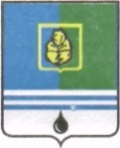                                          РЕШЕНИЕДУМЫ ГОРОДА КОГАЛЫМАХанты-Мансийского автономного округа - ЮгрыОт «24» февраля 2016г.                                                                          №643-ГД                             	                                                                                                        РЕШЕНИЕ                                  ект_ О внесении изменений в решение Думы города Когалымаот 29.03.2012 №142-ГДВ соответствии с Федеральными законами от 25.12.2008 №273-ФЗ       «О противодействии коррупции», от 17.07.2009 №172-ФЗ «Об антикоррупционной экспертизе нормативных правовых актов и проектов нормативных правовых актов», Постановлением Правительства Российской Федерации от 26.02.2010 №96 «Об антикоррупционной экспертизе нормативных правовых актов и проектов нормативных правовых актов», Законом Ханты-Мансийского автономного округа - Югры от 25.09.2008   №86-оз «О мерах по противодействию коррупции в Ханты-Мансийском автономном округе – Югре», Дума города Когалыма РЕШИЛА:1. В решение Думы  города Когалыма от  29.03.2012 №142-ГД «О Порядке проведения антикоррупционной экспертизы проектов нормативных правовых актов, внесенных в Думу города Когалыма, и действующих нормативных правовых актов Думы города Когалыма»  (далее – решение) внести следующие изменения:1.1. В преамбуле решения слова «статьей 25 Регламента Думы города Когалыма,» исключить.1.2. В пункте 1.4 раздела 1 приложения к решению (далее – Порядок) слова «методикой осуществления антикоррупционной экспертизы, утвержденной Правительством Российской Федерации» заменить словами «методикой проведения антикоррупционной экспертизы нормативных правовых актов и проектов нормативных правовых актов (далее – Методика), утвержденной Постановлением Правительства Российской Федерации от 26.02.2010 №96.».1.3. Раздел 4 Порядка изложить в следующей редакции:«4. Независимая антикоррупционная экспертизаи общественное обсуждение4.1. Независимая антикоррупционная экспертиза проектов нормативных правовых актов и нормативных правовых актов Думы города проводится юридическими лицами и физическими лицами, аккредитованными Министерством юстиции Российской Федерации в качестве экспертов по проведению независимой антикоррупционной экспертизы нормативных правовых актов и проектов нормативных правовых актов. Результаты независимой антикоррупционной экспертизы отражаются в заключении по форме, утвержденной приказом Министерства юстиции Российской Федерации от 21.10.2011 №363. Заключение по результатам независимой антикоррупционной экспертизы  носит рекомендательный характер.Общественное обсуждение вправе осуществлять граждане и организации на добровольной и безвозмездной основе. Любой гражданин и любая организация могут представить свои замечания и (или) предложения по проектам нормативных правовых актов и по действующим нормативным правовым актам Думы города. При этом указанные замечания и (или) предложения должны содержать обоснования и ссылки на коррупциогенные факторы, указанные в Методике.По итогам рассмотрения заключения по результатам независимой антикоррупционной экспертизы, обращения, содержащего замечание и (или) предложение по результатам общественного обсуждения (далее - обращение), гражданину, организации направляется мотивированный ответ в бумажном и (или) электронном виде в течение 30 дней со дня регистрации соответствующего заключения, обращения, за исключением случаев, установленных Федеральным законом. 4.2. В целях обеспечения возможности проведения независимой антикоррупционной экспертизы, общественного обсуждения проектов нормативных правовых актов Думы города разработчиком в течение рабочего дня после согласования с заинтересованными лицами структурных подразделений Администрации города Когалыма размещается проект нормативного правового акта Думы города на официальном сайте Администрации города Когалыма (www.admkogalym.ru) в информационно-телекоммуникационной сети «Интернет» (далее - официальный сайт Администрации города Когалыма). Проекты нормативных правовых актов Думы города размещаются на официальном сайте Администрации города Когалыма не менее чем на 7 дней.Для направления заключений по результатам независимой антикоррупционной экспертизы, обращений на официальном сайте Администрации города Когалыма указывается: информация о сроках проведения независимой экспертизы, общественного обсуждения, наименование и контактный телефон разработчика, электронный адрес, по которому можно направить (представить) заключение по результатам независимой антикоррупционной экспертизы или обращение.4.3. После завершения периода (срока) проведения независимой антикоррупционной экспертизы, общественного обсуждения, в срок, предусмотренный пунктом 4.1 настоящего Порядка, разработчик проекта нормативного правового акта Думы города рассматривает поступившие заключения по результатам независимой антикоррупционной экспертизы, обращения и готовит отзыв об учете либо о несогласии с замечаниями, указанными в заключениях по результатам независимой антикоррупционной экспертизы, обращениях.В случае если заключения по результатам независимой антикоррупционной экспертизы, обращения не поступали в установленный период (срок), то данная информация указывается в пояснительной записке к проекту нормативного правового акта Думы города.4.4. При внесении проекта в Думу города, к нему прилагаются все поступившие заключения по результатам независимой антикоррупционной экспертизы, обращения, а также отзыв разработчика проекта нормативного правового акта Думы города об учете либо несогласии с замечаниями, указанными в заключениях по результатам независимой антикоррупционной экспертизы, обращениях.4.5. В случае внесения изменений по итогам независимой антикоррупционной экспертизы, общественного обсуждения в проект нормативного правового акта Думы города, устраняющих коррупциогенные факторы, он подлежит повторному размещению на официальном сайте Администрации города Когалыма в порядке, предусмотренном пунктом 4.2 настоящего Порядка.4.6. В случае внесения проекта нормативного правового акта в Думу города позднее, чем за один день до дня заседания постоянных депутатских комиссий, либо нахождения проекта нормативного правового акта Думы города на повторной независимой антикоррупционной экспертизе, общественном обсуждении в порядке, предусмотренном пунктом 4.6 настоящего Порядка, такой проект нормативного правового акта Думы города рассматривается на следующем за очередным заседанием Думы города.4.7. В целях обеспечения реализации прав институтов гражданского общества, организаций и граждан, предусмотренных законодательством Российской Федерации по вопросам проведения независимой антикоррупционной экспертизы, общественного обсуждения тексты нормативных правовых актов Думы города публикуются в газете «Когалымский вестник» и размещаются на официальном сайте Администрации города Когалыма.4.8. Заключения по результатам независимой антикоррупционной экспертизы, обращения на действующие нормативные правовые акты Думы города направляются в адрес Думы города. Данные заключения по результатам независимой антикоррупционной экспертизы, обращения являются основанием для проведения внеплановой антикоррупционной экспертизы действующих нормативных правовых актов Думы города в соответствии с разделом 3 настоящего Порядка. Указанные заключения по результатам независимой антикоррупционной экспертизы, обращения подлежат рассмотрению в срок, указанный в абзаце третьем пункта 4.1 раздела 4 настоящего Порядка.».2. Опубликовать настоящее решение в газете «Когалымский вестник».Председатель Думы города Когалыма _____________ А.Ю.Говорищева Глава  города Когалыма _____________ Н.Н.Пальчиков